                  Gobierno Municipal El Salto 2018-2021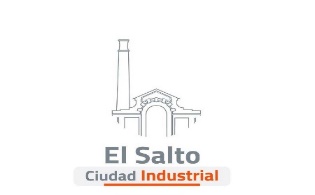 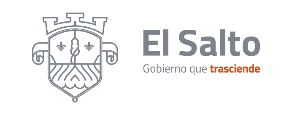     Resumen de informe   julio 2021DIRECCIÓN DE PROMOCIÓN ECONOMICA DIRECCIÓN DE PROMOCIÓN ECONOMICA ACTIVIDADRESULTADOS Entrega y recepción de la dirección de promoción económica por parte de contraloría revisión de la entrega y recepción martes del empleo se instaló un módulo de la bolsa de trabajo , en la plaza municipal de el salto reunión con Carmen Hernández de Cluster , automotriz Jalisco vínculos de colaboración para fortalecer la generación de empleos a favor del municipio reunión con director de padrón y licencias coadyuvar las actividades de las áreas reunión con director de protocolo y eventos coadyuvar las actividades de las áreas 